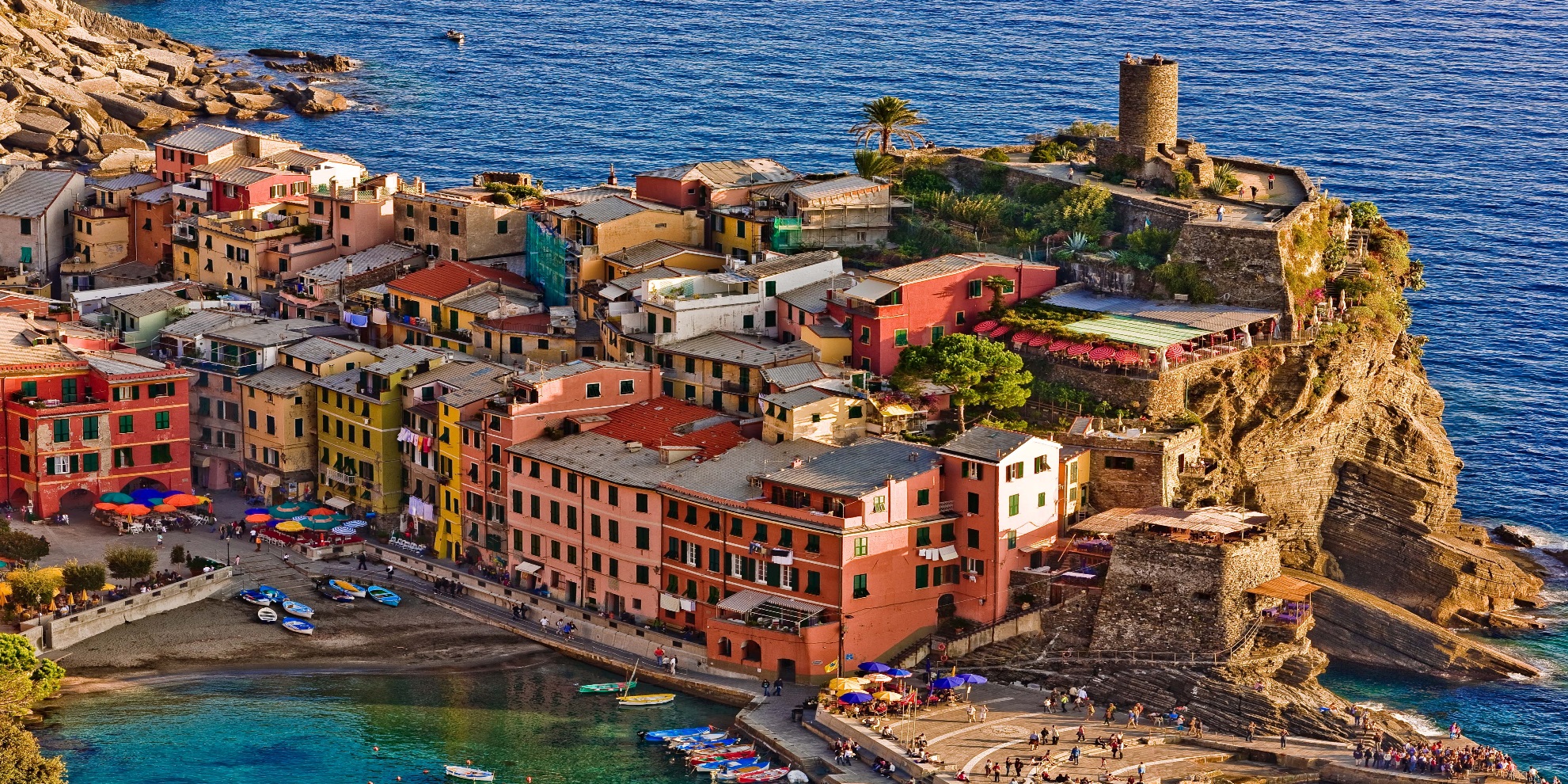 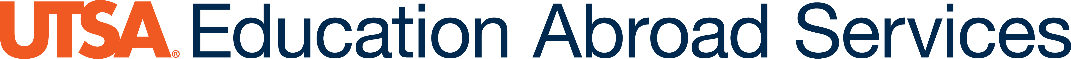 Twitter image dimensions